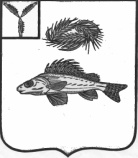 СОВЕТ
ЧАПАЕВСКОГО МУНИЦИПАЛЬНОГО ОБРАЗОВАНИЯЕРШОВСКОГО МУНИЦИПАЛЬНОГО РАЙОНА САРАТОВСКОЙ ОБЛАСТИРЕШЕНИЕОт  3 апреля 2017 года                                                                 № 71-118     О поддержании инициативы о преобразовании муниципального образованияВ соответствии с Федеральным законом от 6 октября 2003 года №131-ФЗ "Об общих принципах организации местного самоуправления в Российской Федерации", Уставом Чапаевского муниципального образования, Совет Чапаевского муниципального образования Ершовского муниципального района Саратовской области РЕШИЛ:1. Поддержать инициативу Совета Новосельского  муниципального образования о преобразовании путем объединения Новосельского муниципального образования, Кушумского муниципального образования и  Чапаевского муниципального образования.2. Провести публичные слушания по вопросу о преобразовании Чапаевского муниципального образования, Кушумского муниципального образования и Новосельского муниципального образования 18 апреля  2017 года в 10.00 в  здании Чапаевского СДК по адресу: село Чапаевка, ул. Центральная 109 а.3. Для подготовки и проведения публичных слушаний утвердить рабочую группу в составе: Шилин Н.С. – глава Чапаевского муниципального образования;Султашев Б.М. – депутат Чапаевского муниципального образования;Кейвенов С.М. – депутат Чапаевского муниципального образования.4. Утвердить проект решения о преобразовании муниципальных образований, выносимый на публичные слушания.Глава Чапаевского муниципального образования              Н.С.Шилин.